Hasiči našli mrtvého ve vyhořelé boudě v pražských Modřanech29. srpna 2010  9:15,  aktualizováno 12:34Pražští hasiči vyjížděli v noci k požáru dřevěné boudy v Modřanech, Objekt obývali bezdomovci. Hasiči po likvidaci požáru uvnitř našli lidské torzo. Případ vyšetřuje policie. další článekOheň se rozhořel v sobotu před půl desátou večer. K požáru vyjeli hasiči z Krče a dobrovolní hasiči z Písnice a Cholupic. Když přijeli, byl domek v zahradní kolonii celý v plamenech. Co bylo příčinou požáru a kdo je oběť, policie a hasiči vyšetřují. "Podle předběžných závěrů zemřel muž nešťastnou náhodou, tedy bez cizího zavinění," řekla ČTK pražská policejní mluvčí Eva Miklíková.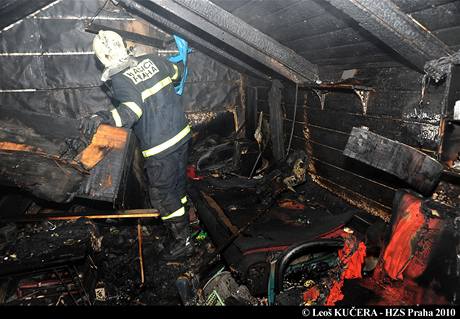 V tomto týdnu se nejedná o první takový případ. V noci na středu uhořel bezdomovec v chatce v Praze 10. Policie pak oznámila, že v souvislosti s jeho smrtí pátrá po skupině mladých lidí ve věku od 15 do 20 let, kteří se před vypuknutím požáru pohybovali v bezprostředním okolí chatky. Kriminalisté nevyloučili, že požár boudy byl založen úmyslně. Mladí lidé byli údajně vybaveni baseballovými pálkami a chovali se hlučně. (více čtěte zde)foto: HZS Praha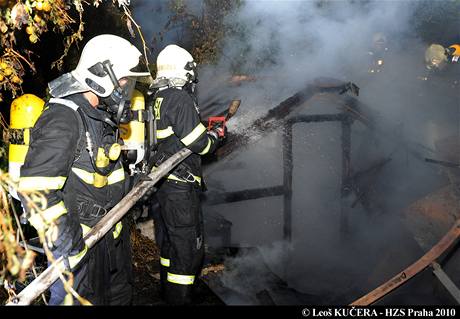 Hasiči na místě požáru dřevěného domku v ulici Pod Belárií v pražských Modřanech